       INTAKE FORM				       Patient Name:______________________________  Date:_________ Email:_________________________Please describe your primary reason for visiting our office: _______________________________________________________ _______________________________________________________________________________________________________Indicate with an X on the drawings where you have pain/symptoms: If more than one symptom- number (1,2,3...) each ‘X’ to  distinguish area of pain with answers below4. How would you describe the type of pain?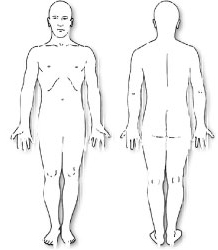 SharpShootingDiffuseDullAchyNumbTinglyStiffBurningThrobbingOther________When did this problem start? ____________________________________________________How do you think this problem began? _____________________________________________What makes the symptoms worse? ________________________________________________What makes the symptoms better? ________________________________________________Using a scale from 0-10 (10 being the worst), how would you rate your problem?(Please Circle)	0	1	2	3	4	5	6	7	8	9	10 Does the pain travel to another area of the body?       Yes               NoIf Yes, describe the location:____________________________________Describe any associated symptoms: __________________________________________________________ How often do you experience your symptoms?	Constantly (76-100% of time)Frequently (51-75% of time)Occasionally (26-50% of time)Intermittently (1-25% of time)How are your symptoms changing with time?Getting Worse               Not Changing               Getting BetterHas your problem interfered with any of the following?Work               Hobbies               Sleep               Other_________________________________________________What concerns you most about your problem; what does it prevent you from doing? _____________________________Who else have you seen for this problem? _______________________________________________________________What type of treatment did you receive? _________________________________________________________In your opinion, did it help?_____________________________________________________________________Name and address of other doctors (s) who have treated you for this condition: _____________________________________________________________________________________________________________________Date of last: Physical Exam______________		Spinal Exam______________	X-Ray______________      MRI, CT-Scan______________		Blood Test______________	Other______________How would you rate your overall health? Excellent               Very Good               Good               Fair               PoorWhat type of exercise do you do?      Strenuous               Moderate               Light               NoneHow frequently do you exercise? ______ x week / month (Please circle one)Do you have any of the following habits?     Smoking         	      Packs/Day____________               Alcohol          		Drinks/Week_____________     Coffee/Caffeine Drinks     Cups/Day _____________             High Stress Level	 Reason_________________Indicate if you have any immediate family members with any of the following:Diabetes              Heart Problems               Cancer               Thyroid Disorders                Rheumatoid Arthritis           Females: Are you pregnant? 	     Yes               NoList all current prescription/over-the-counter medications:______________________________________________________________________________________________________________________________________________________List all current Vitamins/Herbs/Supplements:_________________________________________________________________________________________________________________________________________________________________List all surgeries:_____________________________________________________________________________________Have you ever been hospitalized? 	     No               Yes:_____________________________________________________________Have you ever been in a car accident or experienced any other trauma?_______________________________________How much sleep do you get on an average night? _______________ hoursDo you fall asleep easily?	  Yes   NoHow many times do you wake up during the night?	  None	           Once   	 2-3 times          >4 timesDo you wake up feeling refreshed in the morning?	  Yes	           No   	How would you rate your energy level?	  Excellent           Very Good   	 Good          Fair	        PoorWhat time of day is your energy the highest?  ___________ the lowest?_____________  Place a mark on “Yes” or “No” to indicate if you have had any of the following:AIDS/HIV	           Yes   No	Diabetes		 Yes   No	Kidney Problem	 Yes   No	Rheumatoid Arthritis   Yes   NoAlcoholism             Yes   No	Emphysema	 Yes   No	Liver Disease	 Yes   No	Rheumatic Fever	        Yes   NoAllergy Shots          Yes   No	Epilepsy		 Yes   No	Measles/Mumps	 Yes   No	Scarlet Fever	       Yes   NoAnemia	           Yes   No	Fractures		 Yes   No	Migraines	 Yes   No	STD		       Yes   NoAnorexia	           Yes   No	Glaucoma	 Yes   No	Miscarriage	 Yes   No	Stroke		       Yes   NoAppendicitis           Yes   No	Goiter		 Yes   No	Mononucleosis      Yes   No	Suicide Attempt   	       Yes   NoArthritis	           Yes   No	Gonorrhea	 Yes   No	Multiple Sclerosis	 Yes   No	Thyroid Problem	       Yes   NoAsthma	           Yes   No	Gout		 Yes   No	Osteoporosis	 Yes   No	Tonsillitis	       Yes   NoBleeding Disorder Yes   No	Heart Disease	 Yes   No	Pacemaker	 Yes   No	Tuberculosis	       Yes   NoBreast Lump           Yes   No	Hepatitis		 Yes   No	Parkinson’s	 Yes   No	Tumors		       Yes   NoBronchitis	           Yes   No	Hernia		 Yes   No	Pinched Nerve	 Yes   No	Typhoid Fever	       Yes   NoBulimia	           Yes   No	Herniated Disc	 Yes   No	Pneumonia	 Yes   No	Ulcers                            Yes   NoCancer	           Yes   No	Herpes		 Yes   No	Polio		 Yes   No	Vaginal Infections       Yes   NoCataracts	           Yes   No	High Blood Pressure Yes   No	Prosthesis	 Yes   No	Whooping Cough       Yes   NoChicken Pox           Yes   No	High Cholesterol	 Yes   No	Psychiatric Care	 Yes   No	Other________________Have you seen a Chiropractor Before?  No   Yes   If yes, how was your visit? _________________________________Anything else pertinent to your visit today? _____________________________________________________________Primary Care Physician:   Primary Care Physician: _______________________   Physician Phone #: _____________________       Address: ____________________________________City:________________  State:________   Check here if you do NOT authorize this office to communicate with your primary physician about the care you receive.  Print Patient Name_____________________________________________________________	DOB_____________________Patient Signature________________________________________________________________ Date______________________NOTICE OF PRIVACY PRACTICESPlease see attached ‘Notice of Privacy Practice for Protected Health Information’ which describes how chiropractic and medical information about you may be used and disclosed and how you can get access to this information. Please review it carefully. You may request a copy of the Notice of Privacy Practice at any time.I have read through and understand the Notice of Privacy Practice:             Yes               NoI request a copy of the Notice of Privacy Practice at this time:		     Yes               NoPatient Signature________________________________________________________________ Date______________________CHIROPRACTIC INFORMED CONSENT TO TREATI hereby request and consent to the performance of chiropractic adjustments and other chiropractic procedures, including various modes of physical therapy and diagnostic x-rays, and any supportive therapies on me (or on the patient named below, for whom I am legally responsible) by the doctor of chiropractic indicated below and/or other licensed doctors of chiropractic and support staff who now or in the future treat me while employed by, working or associated with or serving as back-up for the doctor of chiropractic named below, including those working at the clinic or office listed below or any other office or clinic, whether signatories to this form or not.I have had an opportunity to discuss with the doctor of chiropractic named below and/or with other office or clinic personnel the nature and purpose of chiropractic adjustments and procedures. I understand that results are not guaranteed.I understand and am informed that, as in the practice of medicine and like all other health modalities, results are not guaranteed, and there is no promise of cure. I further understand and am informed that, as in the practice of medicine, in the practice of chiropractic there are some risks to treatment, including, but not limited to, fractures, disc injuries, strokes, dislocations and sprains. I do not expect the doctor to be able to anticipate and explain all risks and complications, and I wish to rely on the doctor to exercise judgment during the course of the procedure which the doctor feels at the time, based upon the facts then known, is in my best interests.I further understand that there are treatment options available for my condition other than chiropractic procedures. These treatment options include, but not limited to, self-administered, over-the-counter analgesics and rest; medical care with prescription drugs such as anti-inflammatories, muscle relaxants and painkillers; physical therapy; steroid injections; bracing; and surgery. I understand and have been informed that I have the right to a second opinion and to secure other opinions if I have concerns as to the nature of my symptoms and treatment options.I have read, or have had read to me, the above consent. I have also had an opportunity to ask questions about its content, and by signing below I agree to the above-named procedures. I intend this consent form to cover the entire course of treatment for my present condition and for any future condition(s) for which I seek treatment.Renew Chiropractic   39525 W 14 Mile Rd Suite 100   Novi, MI 48377PATIENT SIGNATURE:_______________________________________Date:______________________________                                       (Or Patient Guardian/Parent/Representative)Provide name and relationship if signing for patient:_____________________________________________________PATIENT CONSENT FORMFOR USE AND/OR DISCLOSURE OF PROTECTED HEALTH INFORMATION TO CARRY OUT ANALYSIS, TREATMENT, PAYMENT AND HEALTCARE OPERATIONS.I understand that, and consent to, the following appointment reminders that will be used by the practice:  Postcards mailed to the addresses I have provided, telephoning and text messaging me at the numbers I have provided and leaving messages for me on my answering machine or with the individual answering the phone. I give Renew Chiropractic permission to treat me in a room that is not fully enclosed. I am aware that other persons in the office may overhear some of my protected health information during the course of care. Should I need to speak with the doctor at any time in private, I understand the doctor will provide a private room for consultations  This office posts a notice for Patient of the Week. If I receive that designation I authorize Renew Chiropractic to post my name in the office or on social media such as Instagram and Facebook.   ______YES ______NOAuthorization and Assignment of Benefits:1.You are authorized to release any information you deem appropriate concerning my health condition to any insurance company, attorney or adjuster to process any claim for reimbursement of charges occurred at this office. I authorize and assign the direct payment to you of any sum I now or hereafter owe you by my attorney out of the proceeds of any settlement of my case, and by any insurance company obligated to reimburse me for the charges for your services of otherwise obligated to make payment to me or you based in whole or in part upon the charges for your services. I give assignment lien against any claims against a third party whose negligence may have caused my injury, up to the bill for treatment.  In the event any insurance company obligated by contractual agreement to make payment to me or to you for the charges made for your services refuses to make such payment upon demand by you, I hereby assign and transfer to you the cause of action that exists in my favor against any such company (the name (s) of which I believed to be correctly set forth under pertinent data below) and authorize you to prosecute said action either in my name or your name as you see fit and further authorize you to comprise, settle or otherwise resolve said claim as you see fit. I understand that whatever amounts you do not collect from insurance proceeds (whether it is all or part of what is due) I personally owe you. CANCELLATION and NO SHOW POLICYWe understand that situations arise in which you must cancel your appointment. It is therefore requested that if you must cancel your appointment you provide more than 24 hours’ notice. This will enable for another person who is waiting for an appointment to be scheduled in that appointment slot. With cancellations made less than 24 hours’ notice, we are unable to offer that slot to other people. Office appointments which are cancelled with less than 24 hours’ notification may be subject to a $25.00 cancellation fee. Our practice firmly believes that good physician/patient relationship is based upon understanding and good communication. Questions about cancellation and no show fees should be directed to the Billing Department (734) 489-1607. Please sign that you have read, understand and agree to the above statements._____________________________________Print Patient/Client Name_____________________________________________________     			________________________________________________Signature of Patient/Client or Patient Guardian 			Date